ПРОГРАМА ЗА ЕНЕРГИЙНА ЕФЕКТИВНОСТ 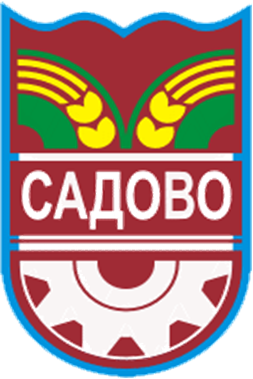 НА ОБЩИНА САДОВО ЗА ПЕРИОДА 2018-2023 ГОДИНАСЪДЪРЖАНИЕСъкращения………………………………………………………………………………………3Увод ………………………………………………………………………………………………4Нормативна база. Основание за разработване………………………………………………….6 Общ профил на Община Садово……………………………………………………………….14Политика по енергийна ефективност………………………………………………………….25 Състояние на енергийното потребление ……………………………………………………...27Цел и обхват……………………………………………………………………………………..32  Финансиране. Програми за реализация на дейности и мерки по енергийна ефективност...35  Мерки за повишаване на енергийната ефективност…………………………………………46 Етапи на изпълнение …………………………………………………………………………..47 Очаквани ефекти от изпълнението…………………………………………………………....48  Наблюдение и контрол. Отчет на изпълнението…………………………………………….49Заключение ……………………………………………………………………………………...52 СПИСЪК НА СЪКРАЩЕНИЯТА ВИЕ - Възобновяеми източници на енергия КЕВР -  Комисия за енергийно и водно регулиране ЕС -  Европейски съюз ЕСМ -  Енергоспестяващи мерки ЗЕЕ -  Закон за енергийна ефективност ПУРБ -  План за управление на речните басейни ЗУЕС -  Закон за управление на етажната собственост ЗУТ -  Закон за устройство на територията кв.км Квадратни километри КВт - Киловат КВТч - Киловатчас КЕП - Крайно енергийно потребление ПЕЕ - Програми за енергийна ефективност МСП -  Малки и средни предприятия ИМ -  Населени места НСИ Национален статистически институт ОА -  Общинска администрация ПЧП - Публично-частно партньорство РЗП - Разгъната застроена площ MW - MegaWatt/ мегават МВтч Мегаватчас GWh - Гигаватчаса УВОДПовишаването на енергийната ефективност е един от основните инструменти, които водят до постигането на заложените цели на държавната политика в областта на икономиката и енергетиката не само на национално, но и на местно. Общините, като консуматори на енергия, имат съществена роля в развитието на енергийната ефективност чрез изпълнението на заложените в планове, програми и проекти енергоспестяващи мерки за намаляване на енергийната консумация. Реализацията на общинските програми за енергийна ефективност води до: намаляване на зависимостта на общините от доставка на енергия и енергоносители;намаляване разходите за енергия и съответно повишаване на жизнения стандарт и качеството на живот; повишаване конкурентоспособността на местната икономика;откриване на иновативни производства и нови работни места; ограничаване на негативното въздействие върху околната среда и климата. Енергийната ефективност означава извличане на максимална полза от всяка единица енергия чрез възпитаване на съответното енергийно поведение у потребителите и използване на модерни технологии за задоволяване на ежедневните енергийни потребности. Тя е най-ефективният начин за спестяване на енергия и намаляване на емисиите на парникови газове в атмосферния въздух. Енергийната ефективност може да се представи и като измерител за разумното използване на енергията, което представлява функция от повишаване на ефекта от дейностите, свързани с потребление на енергия, при същевременно намаляване на разходите за това без загубата на енергиен комфорт. Енергийната ефективност, като елемент от политиката по устойчиво развитие, води до:намаляване разходите за горива и енергия; повишаване сигурността на снабдяването с енергия; подобряване на топлинния комфорт; намаляване емисиите на парникови газове; Изготвянето на общински програми за енергийна ефективност е задължителна част от държавната политика по енергийна ефективност и налага участието на съответните регионални и местни структури. Общинските програми за енергийна ефективност целят да се намали нивото на енергопотребление в обектите - общинска собственост (сгради, инсталации, улично осветление и др.), като по този начин да се даде пример на населението и бизнеса с оглед генериране икономия на енергия в бита и индустрията. Предвидените в настоящата програма мерки по енергийна ефективност имат за цел политиката по енергийна ефективност да се превърне в приоритетна на територията на община Садово, като по този начин се повишат икономическия растеж и жизнения стандарт на населението на общината и се подпомогне опазването на околната среда. Настоящата програма е структурирана съгласно Указанията на Агенцията за устойчиво енергийно развитие (АУЕР) за разработване на планове/програми за енергийна ефективност. ОСНОВАНИЕ ЗА РАЗРАБОТВАНЕ. НОРМАТИВНА БАЗА.През 2007 г. Европейският съвет прие нови енергийни цели до 2020 г., т. нар. „триада 20-20-20" за повишаване на енергийната ефективност в крайното енергийно потребление с 20 %, увеличаване дела на енергията от възобновяеми източници в брутното крайно енергийно потребление с 20% и намаляване, в резултат на това, на емисиите на парникови газове в атмосферния въздух с 20% спрямо базисната 1990 г. Тези цели са насочени към ефективното използване на ресурсите на Европа, като се направят важни промени в начина, по който в държавите-членки на Европейския съюз се произвежда и консумира енергия и се основават на постигнатото до този момент в областта на енергийната политика. Директиви на Европейския съюз за енергийна ефективност Европейското право в областта на енергийната ефективност включва седем директиви и девет регламента, които са транспонирани в българското законодателство чрез Закона за енергийната ефективност. Две от директивите са тясно свързани с енергийния мениджмънт в общините:Директива 2010/31/ЕС относно енергийните характеристики на сградите.           Целта на Директивата е да се подобрят енергийните характеристики на сградите в рамките на държавите - членки на Европейския съюз, като се вземат предвид външните климатични и местни условия, както и изискванията за параметрите на вътрешния въздух при стриктно спазване на съотношението „разходи- ефективност“. Директивата въвежда изискване за привеждане на съществуващия сграден фонд в държавите - членки до „сгради с близко до нулево потребление на енергия“. Това означава подобряване на енергийните характеристики на сградите до максимално възможния клас на енергопотребление по скалата на класовете за енергопотребление за съответната сграда, в зависимост от действащите технически правила и норми към датата на въвеждането й в експлоатация, плюс задължителното условие за оползотворяване на енергия от възобновяеми източници за задоволяване на енергийните потребности на обитателите на сградата. Директивата въвежда и критерии по отношение на: - общата методологична рамка за изчисляване на цялостните енергийни характеристики на сгради и части от тях; - прилагане на минимални изисквания по отношение на енергийните характеристики на нови и съществуващи сгради, сградни компоненти и външни ограждащи елементи на сградата, които подлежат на основен ремонт; - енергийно сертифициране на сгради и части от тях.Директива 2012/27/ЕС относно енергийната ефективност. Основната цел на тази Директива е да допринесе за постигане на целите на Европейския съюз за повишаване на енергийната ефективност в крайното енергийно потребление на държавите-членки до 31 декември 2020 г. с 20 % чрез: - изготвяне на национална дългосрочна стратегия за саниране на обществения и частен сграден фонд; - задължително реновиране на 3% годишно от пълната разгъната застроена площ (РЗП) на държавните сгради над 250 кв.м, а за общинските сгради това е пожелателно; - въвеждане на схеми за задължения за енергийната ефективност, осигуряващи изпълнението на националната цел за енергийни спестявания от страна на т.нар. „задължени лица - търговци с енергия", между които тази цел се разпределя като индивидуални цели за енергийни спестявания, подлежащи на изпълнение чрез: - сключване на договори за реализация на енергийноефективни услуги при крайните клиенти на енергия; - внасяне на парични средства от страна на търговците с енергия в специализирани фондове за енергийна ефективност; - прехвърляне на енергийни спестявания. – използване на т.нар. „ЕСКО модел“, представляващ финансова схема за насърчаване реализацията на енергоспестяващи мерки при крайните клиенти на енергия чрез реализацията на договори с гарантиран резултат; - въвеждане на система за управление по енергийна ефективност (енергиен мениджмънт), включително енергийни обследвания, като част от прилагането на програмата по енергийна ефективност от публичните органи и органите на местната власт и местното самоуправление.       Пътна карта за енергетиката до 2050 г. През декември 2011 г. Европейската комисия прие Пътна карта за енергетиката, която има за цел понижаване на въглеродните емисии до 2050 г., като същевременно се подобри конкурентноспособността на икономиката и сигурността на доставките на енергия за Европа. Ключов елемент за изпълнението на тази цел е реализацията на политиката по енергийна ефективност. Изготвянето на общинските програми за енергийна ефективност, както и на програмите за оползотворяване на енергията от възобновяеми източници и биогорива е един от приоритетите на кохезионната политика на Европейския съюз за периода до 2020 г. Чрез устойчиви енергийни проекти и стратегии за изпълнението на тези програми, кохезионната политика превръща екологичните предизвикателства - осигуряване качество на атмосферния въздух, намаляване изменението на климата и управление на ресурсите, във възможности за развитие на регионите и превръщането им в по-атрактивно място за инвестиции и създаване на нови работни места. Като продължение на тази политика, Директива 2012/27/ЕС относно енергийната ефективност, въведена в българското законодателство с новия Закон за енергийната ефективност (обн., ДВ, бр. 35 от 15.05.2015 г., в сила от 15.05.2015 г.), предвижда в т. 18 от преамбюлната си част, че държавите-членки следва да насърчават общините и другите публични органи да приемат интегрирани и насочени към устойчиво развитие планове за енергийна ефективност с ясни цели. Въвеждането на Директива 2012/27/ЕС относно енергийната ефективност в българското законодателство със сега действащия Закон за енергийната ефективност (ЗЕЕ) на практика постави общините в Република България в ситуация, при която всяка една от тези общини следва да приеме нова, актуална програма за енергийна ефективност, съответстваща на изискванията на Директивата и на ЗЕЕ за: - реализацията на дейности и мерки за повишаване на енергийната ефективност в съответствие с Националния план за действие по енергийна ефективност 2014 - 2020 г., водещи до икономии на енергия не само в крайното, но и в първичното потребление на енергия; - изпълнение на индивидуални цели за енергийни спестявания, като част от националната задължителна цел за енергийни спестявания на Република България до 2020 г. от страна на т.нар. „задължени лица - търговци с енергия“ при крайните клиенти на енергия, към които принадлежат и общините; - въвеждане на допълнително изискване, освен енергийната ефективност на сградния фонд на общините, да се повиши и енергийната ефективност на уличното осветление (за общини с население над 20 000 души). По силата на чл. 12, ал. 1 - ал. 3 от ЗЕЕ държавната политика в областта на енергийната ефективност се изпълнява от всички държавни и местни органи, като за целта тези органи разработват и приемат програми по енергийна ефективност, съответстващи на целите, заложени в: Националната стратегия по енергийна ефективност на Република България;Националния план за действие по енергийна ефективност 2014 -2020 г.;Националния план за сгради с близко до нулево потребление на енергия, Националния план за подобряване на енергийните характеристики на отопляваните и/или охлаждани сгради - държавна собственост, използвани от държавната администрация; Националната дългосрочна програма за насърчаване на инвестиции за изпълнение на мерки за подобряване на енергийните характеристики на сградите от обществения и частния национален жилищен и търговски сграден фонд.Програмите по енергийна ефективност се разработват при отчитане на стратегическите цели и приоритети на регионалните планове за развитие на съответните райони, изготвяни на основание чл. 4, ал. 3 от Закона за регионалното развитие, както и въз основа на перспективите за устойчиво икономическо развитие на съответните райони за икономическо планиране. По аргумент от чл. 12, ал. 4 от ЗЕЕ, средствата за изпълнение на програмите по енергийна ефективност се осигуряват в рамките на бюджетите на държавните органи и на общините. Целите за повишаване на енергийната ефективност са конкретизирани в Енергийната стратегия на Република България до 2020 г. Основният стремеж е намаляване на енергийната интензивност на брутния вътрешен продукт с 50% до 2020 г. спрямо базисната 2005 г. Енергийната стратегия на Република България до 2020 г. отразява визията за развитие на сектор „Енергетика“ при отчитане на европейската визия в тази област, както и на политиките по енергийна ефективност и оползотворяване на енергията от възобновяеми източници. Стратегия „Европа 2020“ Тя залага на три основни приоритета:интелигентен растеж - изграждане на икономика, основаваща се на знания и иновации;устойчив растеж - насърчаване развитието на екологична и конкурентоспособна икономика с по- ефективно използване на ресурсите; приобщаващ растеж - стимулиране на икономика с високи равнища на заетост, която да доведе до социално и териториално сближаване, Основни цели на Енергийната стратегия на Република България до 2020 г. са: Заетост за 75% от населението на възраст 20-64 години; Инвестиции в научно изследователската и развойна дейност в размер 3% от брутния вътрешен продукт на Европейския съюз; Постигане на целите „20/20/20“ по отношение на енергетиката и климата;Съкращаване на емисиите въглероден диоксид с 20% в сравнение с нивата от 1990 г.; Увеличаване дела на енергията от възобновяеми източници в брутното крайно потребление на енергия с до 20% и намаляване в резултат на това на консумацията на енергия, произведена по конвенционален способ с 20%. Закон за енергийната ефективност Въвеждането в българското законодателство на Директива 2012/27/ЕС относно енергийната ефективност със сега действащия ЗЕЕ поставя редица предизвикателства пред т. нар. „задължени лица - търговци с енергия“, както и пред общините в качеството им на крайни клиенти на енергия. Съгласно чл.14 от ЗЕЕ, за подпомагане изпълнението на националната цел за енергийна ефективност се въвежда схема за задължения за енергийни спестявания, която да осигури постигането на обща кумулативна цел за спестена енергия при крайното потребление на енергия до 31 декември 2020 г. Общата кумулативна цел за енергийни спестявания обхваща периода 2014-2020 г. и се определя като натрупване на нови енергийни спестявания от минимум 1,5 на сто годишно от средната годишна стойност на общото количество на продажбите на енергия на крайните клиенти на територията на страната през 2010, 2011 и 2012 г., с изключение на количеството на продажбите на енергия, използвани в транспортния сектор, под код "В_101900" по статистиката на Евростат. Общата кумулативна цел се разпределя като индивидуални цели за енергийни спестявания между следните задължени лица: крайни снабдители, доставчици от последна инстанция, търговци с издадена лицензия за дейността "търговия с електрическа енергия", които продават електрическа енергия на крайни клиенти повече от 20 С1Л/И годишно; топлопреносни предприятия и доставчици на топлинна енергия, които продават топлинна енергия на крайни клиенти повече от 20 ОШ годишно; крайните снабдители и търговци с природен газ, които продават на крайни клиенти повече от 1 млн. кубически метра годишно; търговци с течни горива, които продават на крайни клиенти повече от 6,5 хил. тона течни горива годишно, с изключение на горивата за транспортни цели; търговци с твърди горива, които продават на крайни клиенти повече от 13 хил.тона твърди горива годишно. При определяне на общата кумулативна цел могат да се използват следните стойности за изчисление на енергийни спестявания в размер: по 1 на сто годишно за 2014 и 2015 г.; по 1,25 на сто годишно за 2016 и 2017 г.;  по 1,50 на сто годишно за 2018, 2019 и 2020 г. Съгласно чл. 21 от ЗЕЕ, при изпълнение на индивидуалните цели за енергийни спестявания задължените лица по чл, 14, ал. 4 (търговци с енергия) могат да: предлагат енергийноефективни услуги на конкурентни цени чрез доставчик на енергийноефективни услуги, и/или да правят вноски във Фонд "Енергийна ефективност и възобновяеми източници"  или в други финансови посредници за финансиране на дейности и мерки за енергийна ефективност в размер на инвестициите, необходими за изпълнение на мерки за постигане на индивидуалните им цели, определени съгласно методиката по чл. 7, ал. 1, т. 11, и/или да сключват споразумения с доставчици на енергийноефективни услуги или други незадължени страни за прехвърляне на енергийни спестявания чрез прехвърляне на удостоверения за енергийни спестявания.Предоставяне на енергийноефективни услуги на конкурентни цени при крайните клиенти: Съгласно чл. 65 от ЗЕЕ, енергийноефективните услуги имат за цел комбиниране доставката на енергия с енергоефективна технология и/или с действие, което обхваща експлоатацията, поддръжката и управлението, необходими за предоставяне на услугата, и водят до проверимо, измеримо или оценимо повишаване на енергийната ефективност и/или спестяване на първични енергийни ресурси. Енергийноефективните услуги се извършват въз основа на писмени договори, сключени с крайни клиенти и включват изпълнението на една или повече дейности и мерки за повишаване на енергийната ефективност, определени в наредбата по чл. 18, ал. 2 - Наредба № Е-РД-04-3/ 04.05.2016 г. на министъра на енергетиката за допустимите мерки за осъществяване на енергийни спестявания в крайното потребление, начините на доказване на постигнатите енергийни спестявания, изискванията към методиките за тяхното оценяване и начините за потвърждаването им. Когато в обхвата на енергийноефективните услуги се включва изпълнението на дейности по обследване за енергийна ефективност на сгради или обследване за енергийна ефективност на промишлени системи, задължените лица: изпълняват сами дейностите, в случай, че отговарят на изискванията за обследване за енергийна ефективност на сгради по чл. 43, ал. 1 или 2 или за обследване за енергийна ефективност на промишлени системи по чл. 59, ал. 1; възлагат изпълнението на дейностите на лица, които отговарят на изискванията за обследване за енергийна ефективност на сгради по чл. 43, ал. 1 или 2, или за обследване за енергийна ефективност на промишлени системи по чл. 59, ал. 1.  Внасяне на парични средства във Фонд „Енергийна ефективност и възобновяеми източници” или в други финансови посредници: Ключов момент от цитираната по-горе разпоредба на чл. 21 от ЗЕЕ е алтернативната възможност за задължените лица - търговци с енергия да внасят парични средства във Фонд „Енергийна ефективност и възобновяеми източници" или в други финансови посредници. В тази връзка чл. 7, ал. 1, т. 11 от ЗЕЕ предвижда, че министърът на енергетиката утвърждава методика за оценка на размера на вноските от задължените по чл. 14, ал. 4 от ЗЕЕ лица във Фонд "Енергийна ефективност и възобновяеми източници" и в други финансови посредници, необходими за постигане на индивидуалните им цели по предложение на изпълнителния директор на Агенцията за устойчиво енергийно развитие. Към настоящия момент няма данни горепосочената методика да е разработена и утвърдена. Прехвърляне на енергийни спестявания чрез прехвърляне на удостоверения за енергийни спестявания от задължени лица, които са в преизпълнение на целите си или от незадължени лица: Съгласно чл.75 от ЗЕЕ, удостоверенията за енергийни спестявания могат да се прехвърлят от:задължено към друго задължено лице по чл. 14, ал. 4, когато първото задължено лице е в преизпълнение на определената му индивидуална цел за енергийни спестявания;  незадължено лице към задължено лице по чл. 14, ал. 4. Водещото за удостоверенията за енергийни спестявания е, че те обективират реализирана икономия на енергия в резултат на вложена инвестиция за изпълнението на мерки по енергийна ефективност, тоест основното при прехвърлянето са не самите удостоверения, а икономията на енергия, за която те се отнасят. Законът за енергийната ефективност предвижда и още една съществена дейност - управление потреблението на енергия. Съгласно чл. 63, ал. 1 от ЗЕЕ, задължените по чл. 14, ал. 4 лица, собствениците на сгради по чл. 38, ал. 1, по отношение на които може да бъде извършено обследване за енергийна ефективност или сертифициране, собствениците на предприятия, промишлени системи и системи за външно изкуствено осветление са длъжни да извършват управление на енергийната ефективност. Списъкът от дейности, посредством които се осъществява управлението на енергийната ефективност се съдържа в чл. 63, ал. 2 от ЗЕЕ и включва: организиране на изпълнението на програмите за енергийна ефективност на държавните и местните органи, както и на други мерки, които водят до изпълнението на индивидуалните цели за енергийни спестявания; поддържане на бази данни за месечното производство/потребление по видове енергии и потребители, включително дати, цени, количество и качество на доставените/продадените енергии и горива; ежегодно изготвяне на анализи на енергийното потребление; оценка на изпълнението на поставените им индивидуални цели за енергийни спестявания. Със Закона за енергетиката на кметовете на общини се възлагат следните задължения: - да изискват от енергийните предприятия на територията на общината прогнози за развитието на потреблението на електрическа и топлинна енергия и природен газ, програми и планове за електроснабдяване, топлоснабдяване и газоснабдяване; - да осигуряват изграждането, експлоатацията, поддържането и развитието на мрежите и съоръженията за външно осветление на територията на общината за имоти - общинска собственост; - да предвиждат в общите и подробните устройствени планове благоустройствени работи, необходими за изпълнението на инвестиционните програми на енергийните предприятия за развитие на мрежи и съоръжения на техническата инфраструктура. Едно от основните изисквания на Закона за устройство на територията (ЗУТ) е изискването за енергийна ефективност (вж. чл. 169, ал. 1, т. 6 от ЗУТ), въведено в ЗУТ през 2005 г. С въвеждането на това изискване дейностите, свързани с реализация на инвестиционни намерения в областта на строежите, в това число и дейностите по изпълнение на енергоспестяващи мерки, бяха поставени на съвършено нова основа. Национални стратегически документи, планове и програми: Енергийна стратегия на Република България; Първи национален план за действие по енергийна ефективност 2008 - 2010 г.; Втори национален план за действие по енергийна ефективност 2011 -2013 г.;Национален план за действие по енергийна ефективност 2014 - 2020 г.; Годишен отчет за изпълнението на Национални план за действие по енергийна ефективност 2014 - 2020 г за 2015 г.; Национален план за действие по промените в климата; Стратегия за финансиране изолациите на сгради за постигане на енергийна ефективност и План - програма за нейното изпълнение; Национална програма за развитие „България 2020"; Общински план за развитие на община Садово 2014-2020 г. Подзаконови нормативни актове в областта на енергийната ефективност:НАРЕДБА № РД-16-347 ОТ 02.04.2009 г. за условията и реда за определяне размера и изплащане на планираните средства по договор с гарантиран резултат , водещи до енергийни спестявания в сгради - държавна и/или общинска собственост; НАРЕДБА № РД-16-932 ОТ 23.10.2009 г. за условията и реда за извършване на проверка на водогрейни котли и на климатични инсталация по чл.27,ал.1 и чл.28, ал.1 от Закона за енергийната ефективност и за създаване , поддържане и ползване на базата данни за тях; НАРЕДБА № Е-РД-16-647 от 15.12.2015 г. за определяне на съдържанието, структурата, условията и реда за набиране и предоставяне на информация. НАРЕДБА № Е-РД-04-1 от 22.01.2016 г. за обследване за енергийна ефективност, сертифициране и оценка на енергийните спестявания на сгради; НАРЕДБА № Е-РД-04-2 от 22.01.2016 г. за показателите за разход на енергия и енергийните характеристики на сградите; НАРЕДБА № Е-РД-04-3 от 04.05.2016 г. за допустимите мерки за осъществяване на енергийни спестявания в крайното потребление, начините на доказване на постигнатите енергийни спестявания, изискванията към методиките за тяхното оценяване и начините за потвърждаването им;НАРЕДБА № Е-РД-04-05 от 08.09.2016 г. за определяне на показателите за разход на енергия, енергийните характеристики на предприятия, промишлени системи и системи за външно изкуствено осветление, както и за определяне на условията и реда за извършване на обследване за енергийна ефективност и изготвяне на оценка на енергийни спестявания; НАРЕДБА за методиките за определянето на националната цел за енергийна ефективност и за определянето на общата кумулативна цел, въвеждането на схема за задължения за енергийни спестявания и разпределянето на индивидуалните цели за енергийни спестявания между задължените лица Настоящата програма е изготвена в съответствие с новото европейско законодателство в областта на енергийната ефективност и е съобразена със: Стратегия „Енергетика 2020” на Европейския съюз (Трети либерализационен пакет в енергетиката „Енергетика и климат“) ОБЩ ПРОФИЛ НА ОБЩИНА САДОВОГеографско положение, граници, обща площКато част от Южен централен район община Садово попада в югоизточната част на Пловдивска област. Заема площ от 192,9 кв.км, които представляват 3 % от територията на областта и 0,17 % от територията на страната. Землището й граничи на изток с територията на община Първомай, на север с общините Марица,  Раковски и Братя Даскалови, на запад с общините Пловдив и Родопи, а на юг с община Асеновград.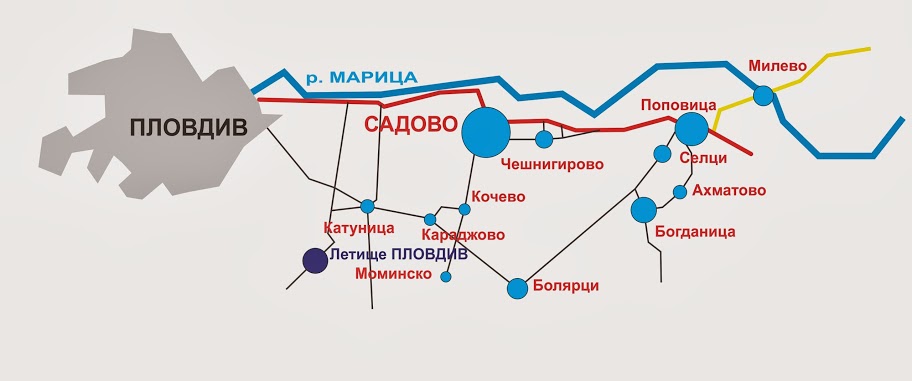 Център на общината е гр. Садово, обединяващ икономическите, административните и културно - просветни функции. Градът е в близост до р. Марица, на 18 км. източно от гр. Пловдив. Община Садово включва 11 села – Ахматово, Богданица, Болярци, Караджово, Катуница, Кочево, Милево, Моминско, Поповица, Селци и Чешнегирово. Населението на общината възлиза на 15 604 жители. Природните ресурси и географското положение са едни от важните фактори, оказващи влияние върху развитието на община Садово. Положителна роля има благоприятното геостратегическо положение по отношение на основните потоци от стоки и пътници. Община Садово се намира в източната част на Пловдивско - пазарджишкото поле на Горнотракийската низина и принадлежи административно към Пловдивска област и Южен централен район за планиране.До 2005 год. общината попада в категорията изостанал селски рaйон . След 2006 год. до сега, според определящите статистически показатели, тя е в групата на районите извън обхвата на целенасочено въздействие. Разположението на община Садово в най-активната част на Южен централен регион, преминаването през нейна територия на европейския магистрален път Е-80 и железопътното направление СЕ-70, свързващи Западна Европа с Близкия Изток и Азия, /добрата транспортна достъпност до всички части на страната/, развиващият научно - изследователска и производствена дейност Институт по растителни и генетични ресурси - Садово, непосредствената близост до гр. Пловдив и попадането на част от общината в една от осите на активно влияние на Община Пловдив, както и предприемчивостта на местния бизнес са предпоставките, които ще продължат да благоприятстват социално-икономическото й развитие.Наред с това разпокъсаното, ниско ефективно земеделие, недостатъчно развитите канали производство - реализация, разрушените икономически зони около населените места, незадоволителното състояние или липсата на инженерна и подлежащата на рехабилитация социална инфраструктура, високото равнище на безработица, влошената демографска характеристика се явяват проблемите, които стоят пред превръщането на общината в място привлекателно за живот и развитие.Селищна мрежаВ общината са разположени дванадесет населени места, с общо население по данни на НСИ /преброяване на населението 2016/ - 14773 души, от които :Един град – Садово с население 2 600 души, обединяващ икономическите, административните и културно - просветни функции;Едно село – Болярци с население над 2 500 души;Едно село – Катуница с население над 2 000 души;Три села – Чешнегирово, Поповица и Караджово с население между 1000 и 2000 души;Четири села – Милево, Богданица, Кочево и Селци с население между 500 и 1000 души;Две села – Моминско и Ахматово с население между 200 и 500 души.Съгласно данни на НСИ от 2017 г. общата територия на община Садово е 192 858 дка, от които земеделската земя е 159 939 дка, в т.ч. обработваема - 135 611 дка и поливна - 64 097 дка, а горската възлиза на 6 073 дка. Експлоатацията на останалата територия е свързана с транспорта и инфраструктурата, водни течения и водни площи, населени места и т.н.РелефСитуирана в Тракийското поле, с координати 490 9/ N и 24 0 57 S и надморска височина 150 - 160 м.,  общината попада в оградена от планини и възвишения територия, които с полето формират една голяма коритовидна морфоструктура. Тези оградни планини са: от северозапад - Същинска и Сърнена Средна гора, на изток - Чирпанските възвишения и възвишенията на Драгойна и Мечковец, от юг полето е оградено от склона на Родопи, от запад са източните склонове на Рила.Община Садово се намира в Маришката разломна зона и е с геоложка възраст горна креда. От процесите с внезапно действие е характерна високата земетръсна активност за региона, която се обуславя от силно разломената основа на Горнотракийската депресия, нейният клеткообразен строеж и движенията на земната кора, протичащи с различна скорост. Съгласно прогнозното сеизмично райониране на България, проучваният район  попада в  област с девета степен на сътресяемост за 1000 годишен период. При евентуално силно земетресение може да се очаква възникването на вторични неблагоприятни инженерно - геоложки явления и деформации в земната среда, допълнителни напуквания и разрушения на сгради и съоръжения, които не са фундирани в съответствие с изискванията за земетръсната активност на района.Община Садово се характеризира с равнинен и хълмист облик на ландшафта, слабо разчленен и заоблен, което определя релефа като спокоен. По - голямата част от територията на общината е със слаб наклон от юг на север към поречието на р. Марица и е заета от земеделски земи. Останалата площ предимно в югоизточната  част е доминирана от хълмове и падини с преобладаваща дървесна и ливадна растителност. Ориентацията на склоновете, падините и възвишенията, теченията на реките, разположението на равнинните площи, предопределят възникването на населените места, тяхната застройка, нейната плътност, ориентация и характер, ориентацията на уличната мрежа, наличието или отсъствието на растителност, водни площи, изкуствени покрития и т.н .Полезни изкопаемиТериторията на общината е бедна на рудни и нерудни полезни изкопаеми. Разполага единствено с инертни материали – пясък и баластра.КлиматОбщина Садово попада в климатичния район на Източна средна България, умерено - континентална подобласт на Европейско - континенталната област. Климатът е преходно-континентален със средиземноморско влияние.Пловдивското поле, в  което попада общината,  е формирано като класическа алувиална низина от река Марица и нейните притоци. Оградеността му  с планини от юг на север и запад и откритостта на изток – югоизток определя пловдивския въздушен басейн и обуславя спецификата на физическите процеси в него. Специфични особености на термичния режим са честите преходи на температурите на въздуха през 0°С, малкия брой на студените дни през зимата и значителен дял на сухите дни през лятото /35-45% от дните през юли и август/.В община Садово зимата е сравнително мека и топла. Средният годишен брой на дни със снежна покривка е 32, 4 дни, валежите от сняг не са обилни. Отрицателни стойности на температурата се постигат още през декември, а средната минимална температура за януари е в границите от – 4, 4 до - 5, 0 градуса, Средната януарска температура е от – 1, 50С до + 10 С. Пролетните температури на въздуха сравнително бързо нарастват, достигайки средни стойности 10-12°С и максимални стойности до 23,0°С. Още по-бърз е прехода към типично летните температури. Средната юлска температура е 23 – 240С, а максималната лятна достига до 420С. В гр. Садово на 5.VІІ.1916 година е измерена най-високата за страната максимална температура от 45, 20 С. През есента се наблюдава спад по отношение на средните месечни температури с около 11°С .Средната годишна температура за общината е 12, 30С, относителната влажност е 71, 2%., а средното атмосферно налягане – 997, 5 hPa. Средната продължителност на слънчевото греене / в часове/ е едно от най-големите в страната – 2 293, 8 часа за годината, като през юли то достига 330 ,3 часа, а най-ниско е през януари – 81, 7 часа.Особеностите на местния ландшафт в тесни граници обособяват зони с микроклимат, обхващащи поречията на реките и микроязовирите, където благодарение  на въздушните течения и изпаренията от водната площ, през горещите летни дни влажността на въздуха се увеличава с 10-15 %, а температурите се понижават с 3-4 градуса.Пловдивското поле е район с орографски предопределени ниски стойности на валежите. Данните предоставени от станция Садово показват, че главният максимум на валежите е през май-юни, вторичният през декември; главният минимум е през август, а вторичният - през февруари. Общото годишно количество на валежите от 551 мм е недостатъчно за развитие на земеделско производство при не поливни условия.Вятърът е климатичен елемент с изключително значение за естествената вентилация на въздушния басейн на всяко селище. Градиентът на скоростта във височина е различен, в зависимост от термодинамичната статификация на атмосферата в определен момент. Данните предоставени от станция Садово се отнасят за височина от 10 м. и налагат извода, че не винаги може да се разчита на естествената вентилация на въздушния басейн над разглеждания регион.Средната месечна скорост на вятъра се изменя от 0,8 до 1,6 м/с, като средногодишната стойност е 1,2  м/с.  В  гр. Садово доминиращият западен вятър достига до 4,5 м/с. В същата станция е установено, че в 95% от случаите с вятър скоростите са в диапазона 0 – 5м/с, в 4,4% от случаите скоростта е между 6 и 9 м/с и едва 0,5% - над 10-13 м/с. Разработките за повторяемост на вятъра по скорост показват, че 50% обезпеченост имат стойностите 1,1 м/с средно месечно.Води и водни ресурсиПрез територията на община Садово преминава р. Марица, представляваща основна отточна артерия. Други по - значими открити водни течения са р. Чая и р. Черкезица. Средногодишното водно количество на р. Марица  в региона е 70, 6 куб.м/сек. Терасата на р. Марица се ползва за водоснабдяване на част от населението и промишлените предприятия на територията на общината. Реките са категоризирани като водоприемници ІІ категория и се използват за напояване. Напояването се осъществява от повърхностни и подземни води, като около 45 % от обработваемата земя се полива. На разглежданата територия е изградена напоителна система, която създава предпоставки за интензивно развитие на земеделието и животновъдството. Водни площи : 1. Микроязовири в населените места: с. Моминско с площ 206, 423 дка, с. Кочево с площ 226, 106 дка и с. Богданица с площ 49, 100 дка;2. Водоеми: с. Караджово – 28, 006 дка, с. Богданица – 18, 278 дка, с. Ахматово – 19, 375 дка, с. Болярци – 54, 537 дка, с. Катуница – 15, 880 дка, с. Чешнегирово – 132, 693 дка – собственост на “Напоителни системи” АД.Почвени ресурси и почвено плодородиеОбщина Садово попада в преходната геоморфоложка област на Средна България. Почвите са формирани под влияние на южната ксеротермална лесостеп и температурно-водният им режим е мезо - ксеричен (топъл и сух).Видовете почви в община Садово са: канеловидна смолница - в Садово, Чешнегирово, Поповица, Милево, Селци, Моминско, Караджово; ливадно-канелени в с. Катуница, излужени канелено-горски в Селци, Богданица, Чешнегирово, Ахматово, Болярци, ливадно чернозем - смолници в Кочево, канелено - подзолисти и ерозирани излужени - канелени в Садово и Катуница, а по поречието на река Марица са разположени алувиално-ливадни почви.Икономическа структура Икономиката на община Садово също изпитва и ще изпитва въздействието на основните макроикономически фактори, формиращи бизнес средата в България. През последните пет години развитието на местната икономика се характеризира с показатели и тенденции, сходни с тези за страната ни като цяло. Въпреки това, състоянието на нефинансовите предприятия на общината има свои специфики по сектори и икономически дейности.За анализирания период стойностите на показателите по основни сектори очертават изразен потенциал и реален принос на сектора на услугите в икономическото развитие на общината. Забелязва се положителна тенденция на икономически растеж за периода 2009 – 2015 година. Налице е увеличаване на процентното отношение на БДС за община Садово спрямо този за страната и област Пловдив. По отношение на структурата на предприятията от нефинансовия сектор в община Садово през периода 2009 – 201 5г. преобладават микрофирмите (до 9 заети) , малките фирми (от 10 - 49 заети) – 16 на брой и 9 средни предприятия (от 50-249 заети). Наблюдава се известно преструктуриране на предприятията по големина според броя на заетите в тях. Общият относителен дял на фирмите в община Садово представлява 0,92% от тези в областта, които са 36 126. Разходите за придобиване на дълготрайни материални активи (ДМА) в община Садово в края на 2015 г.  нарастват на 21 342 хил.лв, което е с 24,4% повече спрямо 2014 г. За Пловдив се наблюдава увеличаване на ДМА от 1 639 346 хил.лв на 177 2948 хил.лв., което е нарастване с 7,5% спрямо 2014 г. Разпределението на ДМА в нефинансовите предприятия на община Садово бележи почти постоянен ръст, което е предпоставка за устойчивото развитие на предприятията в общината, разширяване на дейността им и подобряване на технологичния процес. Водещ промишлшлен отрасъл е хранително – вкусовата промишленост, която се развива на основата на преработката на местни замеделски суровини. Обликът на промишлеността в общината се дава от предприятия, свързани със селскостопанско производство и преработка :  с. Болярци„Димитрови“ ООД с предмет на дейност производство на фуражи; „Есетра комерс“ ООД с предмет на дейност търговия на дребно с риба , рибни продукти , ракообразни и мекотели;„Елана – Харт“  ООД  с предмет на дейност производство на полиетиленови изделия;„ Ивко Трейд“ ООД с предмет на дейност производство на перилни препарати;„Ламарина 2005“ ЕООД с предмет на дейност архитектурни и инженерни дейности; с. Катуница „Винпром Пещера „ АД - Поделение - Спиртна фабрика с. Катуница с предмет на дейност производство на спирт;„Куминяно фрут“ ООД с предмет на дейност фабрика за замразяване на плодове и зеленчуци;„Биосет“ ООД с предмет на дейност производство и пакетаж на нишестета, подправки и други артикули за домашното сладкарство; с. Кочево„Булгарфрост“ АД с предмет на дейност производство и търговия със замразени плодове и зеленчуци; с.Милево„Галус - 2004“ ЕООД – обект Кланица; с.Милево  с предмет на дейност добив и преработка на месо от домашни птици; „Екоплод Милево“ ООД с предмет на дейност производство и търговия с плодове и зеленчуци;  с. Чешнигирово„Семенарска къща – Садово“ ООД с предмет на дейност селекция, сортоизпитване, сортоподдържане и семепроизводство;„Илтокони“ ООД с предмет на дейност отглеждане, събиране и разпространение на билки, чайове, подправки и други; гр.СадовоСД“ХИК-91-Пацев с-ие“ с предмет на дейност производство на полиетиленови изделия;„Тридекс“ ЕООД с предмет на дейност производство и търговия с полиетиленови изделия;„Бългерия политийн индъстрийс“ ЕООД с предмет на дейност производство на полиетиленови изделия;ЕТ „ Чериса – Черешка Иванова” с предмет на дейност търговия с ядки;„Ванко – 89“ ООД с предмет на дейност търговия с ядки; „Сажанд“ ООД с редмет на дейност търговия с ядки; „ Пластика – 85 – Ненко Радев“ ЕТ с предмет на дейност консервиране на плодове и зеленчуци; РПК „ Наркооп“ с предмет на дейност търговия на дребно предимно с хранителни продукти.Структурните промени в работната сила и в нетните приходи от продажбите показват, че процесът на преструктуриране на икономиката в общината е в посока на развитие на жизнеспособни и високо адаптивни малки и средни предприятия, базирани на местни суровини, чрез съхраняване на жизнени традиционни промишлени отрасли и развитие на алтернативни производства.Социална инфраструктура:Целодневните детски градини: ЦДГ „Невена Йорданова” – с. Караджово, ЦДГ „Звезда” – с. Чешнегирово и ЦДГ „Детелина” – с. Кочево, са основно ремонтирани по проект за енергийна ефективност по ОП "Регионално развитие". Ремонтът се състои в поставяне на  външна изолация, покриви, дограми, парно отопление в с. Караджово и с.Чешнегирово. Останалите ЦДГ са със сменени дограми. За с. Катуница в момента се кандидатства по проект на НДЕФ за енергийна ефективност.В община Садово общообразователните училища са седем на брой, има и една професионална гимназия. Сградният фонд на училищата в по-голямата си част е в добро състояние и се поддържа с ежегодни текущи ремонти. Състоянието на материалната база е както следва:ОУ гр. Садово - нова сграда и ново оборудване от 15.09.2014 г.;ОУ с. Чешнегирово , с. Болярци и с. Поповица - ремонтирани по проект за енергийна ефективност по ОП "Регионално развитие" – външни изолации, парно отпление (с. Чешнегирово и с. Болярци) , покрив – с. Поповица, тавани и ново осветление и други.ОУ с. Караджово - изцяло ремонтирано по проект на Социалния инвестиционен фонд 2006 - 2007 г., нов физкултурен салон.ОУ с. Катуница - сменена дограма и външна изолация по проект "Красива България", нов физкултурен салон.ОУ с. Богданица - сменена дограма, парно отопление на дърва и въглища. В момента се кандидатства за ремонт по Националния доверителен екофонд.На територията на община Садово функционират 12  читалища. Всички те са вписани в регистъра на Министерството на културата и ежегодно участват при разпределяне на годишната субсидия от държавния бюджет.  На всички читалища е предоставен сграден фонд  за безвъзмездно ползване, който е общинска собственост. Общински пътища – община Садово:Пътна мрежа Община Садово има утвърдени общинска транспортна  схема и част от областната транспортна схема. Общинската транспортна схема е изготвена в две направления - едната линия обслужва с. Катуница, с. Караджово, с. Моминско, с. Кочево, с. Чешнигирово  и гр. Садово, а другата линия обслужва  останалите населени места с. Милево, с. Поповица, с .Ахматово, с. Селци, с. Богданица, с. Болярци, с. Кочево и гр. Садово.Областната транспортна схема има маршрутни разписания, които свързват общината с гр. Асеновград  и гр. Пловдив .За областната и общинска транспортни схеми  предстои да се насрочи провеждане на конкурс  за определяне на превозвач по маршрутите.Съгласно Закона за пътищата, пътищата  в страната са републикански, общински  и местни. Общата дължина на републиканските пътища на територията на община Садово е 85, 36км, включваща следното разпределение:Първокласни пътища - път I – 8 – 21.500 км. ; Второкласни пътища - път II – 66 – 5.836 kм ;Третокласни пътища -III – 804 – 14.000 км. и III – 8006 – 8.650 km.;Четвъртокласната пътна мрежа  в общината е 36.050 км. Съществува добре развита шосейна мрежа между отделните селища на общината и добра комуникация с останалите общини от Пловдивска област. Дължината на уличната мрежа в населените места на общината е 188,3 км, от които с асфалтово покритие са 100,2  км, баластрирани са 32 км. и без настилка са 56,1 км.Над 50% от асфалтираните улици са с компрометирано покритие и се нуждаят от рехабилитация. Железопътна инфраструктура През територията на община Садово преминава  I – ва главна ЖП линия Калотина – София – Пловдив – Свиленград. Обслужването на линията  на територията  на общината става чрез: ЖП спирка Садово, ЖП гара Катуница, ЖП гара Поповица и ЖП гара Чешнигирово. Изградена е и новата високоскоростна линия София – Пловдив – Свиленград.  УрбанизацияКъм община Садово спадат следните селища: гр. Садово, с. Болярци, с. Богданица, с. Селци, с. Поповица, с. Ахматово, с. Милево, Чешнегирово, с. Кочево, с. Караджово, с. Моминско и с. Катуница. 16,76 % от населението на общината живее в град Садово, а  83,24% в селата.Община Садово заема 3,23 % от територията на Пловдивска област. Средната гъстота на населението в областта към 31.12.2016 година е 114,58, а в община Садово е 76,7 души на кв.км.Преобладаващия вид на жилищата в административния център и селата в община Садово са еднофамилни къщи. Това се определя от факта, че в повечето случаи в жилищата живеят повече от едно поколение.Таблица 41: Жилищен фонд в община СадовоИзточник: НСИОт данните в таблицата е видно, че населението на общината не е силно урбанизирано и няма такава тенденция.Към 2015 год. в общината има построени 6 047 жилища със средната възраст в диапазона 30-59 год. Строителството е ниско с преобладаващи еднофамилни къщи. Жилищната площ на човек от населението е 18,43кв.м, при средна за областта 18,14 кв.м.Голяма част от ромските квартали на територията на общината са построени на терени извън регулация. Нивото на изграденост на техническата инфраструктура в тези квартали е много ниско. В обитаваните от ромското население сгради жилищната площ е под критичния минимум.През последните години силно влияние върху градоустройственото развитие на община Садово оказаха новите обществено - икономически условия и законова уредба. На лице е необходимост от актуализиране на Подробните устройствени планове на съставните населени места от общината. Някои от тях са много стари и към момента информацията, която съдържат не отговаря на действителността. ПУП конкретизират устройството и застрояването на териториите на населените места и землищата им. Те са задължителни за инвестиционното проектиране.ПОЛИТИКА ПО ЕНЕРГИЙНА ЕФЕКТИВНОСТ Политиката по енергийна ефективност в община Садово е насочена към постигане на определени цели и приоритети, свързани с развитието на общината като цяло. Общинската програма има за цел чрез система от дейности и мерки на общинско ниво да насърчи енергийната ефективност, като основен фактор за повишаване ефективността на икономиката, сигурността на енергоснабдяването и опазването на околната среда. С общинската програма по енергийна ефективност се цели:намаляване на топлинните загуби в сградите с подобряване на енергийните им характеристики чрез саниране;ефективно използване на енергийните ресурси за отопление чрез въвеждане на отоплителни системи с висока ефективност;замяна на горива с ниска крайна ефективност с такива с по- висока;изграждане/ монтаж на системи за оползотворяване на енергия от възобновяеми източници;модернизиране и повишаване енергийната ефективност на осветлението в общинските обекти без да се намалява нивото на осветеност и качеството на осветлението;подобряване на енергийната ефективност при уличното и парково осветление;опазване на околната среда.В контекста на посочените цели, Община Садово е разработила и изпълнила редица проекти:По ОП "Регионално развитие" 2007-2013 е изпълнен проект: BG161PO001-1.1.09-0041-C0001 „Внедряване на мерки за енергийна ефективност в учебни заведения и детски градини в община Садово - ОУ "Хр. Ботев" с. Поповица, ОУ "Г. С. Раковски" с.  Болярци, ОУ "Св. св. Кирил и Методии" с. Чешнегирово, ЦДГ "Звезда" с. Чешнегирово, ЦДГ "Детелина" с. Кочево и ЦДГ "Невена Йорданова", с. Караджово” с дейности подобряване на съществуващото състояние на 6 образователни институции (3 училища и 3 детски градини) на територията на общината, чрез прилагане на мерки за енергийна ефективност, на стойност 1 746 154 лв. с период на изпълнение 28.03.2012 г. - 28.03.2014 г.Ремонт на сгради общинска собственостРемонтирана е сградите на кметствата в с. Ахматово и с. Моминско. Завършен ремонт на парно отопление в ОУ с. Караджово. Направа на вътрешен цокъл и полиране на мозайка в ОУ с. Катуница. Ремонт на пенсионерски клуб в гр.Садово . Ремонт на читалище в с.Чешнегирово . По ОП "Развитие на човешките ресурси" 2007-2013 е реализиран проект: BG051PO001-5.2.13-0019-C0001 Дом в общността – услуги за социално включване в община Садово с дейности: Строително-ремонтни дейности; подбор и обучение на персонал за Център за настаняване от семеен тип за лица с умствена изостаналост; закупуване на оборудване и обзавеждане;  разкриване на услугата „Център за настаняване от семеен тип за лица с умствена изостаналост”; провеждане на семинари с участието на представители на областна и общинска администрация, Регионална дирекция за социално подпомагане – Пловдив, Дирекция „Социално подпомагане” – Пловдив, Дирекция „Социално подпомагане” – Първомай, обучения персонал на центъра, кандидат-потребители, на стойност: 124 126 лв. и период на изпълнение: 17.06.2013 г. -  01.12.2014 г.Ремонт, разширяване и модернизация на местната пътнотранспортна инфраструктураРемонтиран e общински път „Катуница-Болярци”, „Избегли –Поповица” - 25 км.Ремонтиран е третокласния път Поповица – Асеновград – 18 км.Общината е в състояние да упражнява контрол върху редица дейности, водещи до повишаване на енергийната ефективност, да взема стратегически решения, свързани с това и в границите на своите компетенции да налага на инвеститорите изпълнения на мерки с подобен характер. Основни инструменти за това могат да бъдат:одобряване на устройствени планове;използване на екологично съобразени технологии;насърчаване на частната инициатива, свързана с реализиране на енергоефективни мероприятия.Тук действията могат да бъдат насочени в две посоки:Общината да оказва влияние върху крайните клиенти на енергия - промишлени предприятия, търговски обекти, домакинства, чрез провеждане на информационни кампании по енергийна ефективност и предоставяне на стимули за намаляване на потреблението на енергия;Изпълнение на съвместни дейности със задължените лица - търговци с енергия.СЪСТОЯНИЕ НА ЕНЕРГИЙНОТО ПОТРЕБЛЕНИЕ Публична общинска собственост на Община Садово:Сгради частна собственост:Изразходвани горива и електрическа енергия за периода 01.01.2017-31.12.2017 г.Изразходвани горива и електрическа енергия по кметства:Изразходвани горива и електрическа енергия по детски градини:Изразходвани горива и електрическа енергия по пенсионерски клубове:Изразходвана елекрическа енергия за осветление:Спортни бази – ел.енергияЦЕЛ И ОБХВАТ Основната цел на разработването на програмите за енергийна ефективност е да бъдат идентифицирани възможните дейности и мерки, които да доведат до енергийни спестявания, както и проектите за тяхното изпълнение. В последните години значително внимание се отделя на прилагането на мерки за енергийна ефективност. Безспорно, намаляването на загубите от енергия е от приоритетно значение и със значителни ползи. Неприлагането на мерки за енергийна ефективност през последните години, амортизацията на малкото приложени такива и слабият контрол, водят до нарастващи и ненужно големи разходи за потребление на горива и електрическа енергия. Предвид това, е наложително да се прилагат енергоефективни мерки не само за намаляване на разходите, но и за повишаването на жизненото равнище и комфорта на потребителите на енергия. И не на последно място, енергоефективните мерки водят и до положителен екологичен ефект, свързан с намаляване на парникови газове в атмосферния въздух. ЦЕЛИПолитиката на Община Садово по отношение на ЕЕ се базира на „Общински план за развитие на община Садово 2014-2020 г.” Община Садово има следните цели : Намаляване на топлинните загуби в сградите с подобряване на енергийните им характеристики чрез саниране (пълно или частично.Постигане на илономии от 0,08GWh; Ефективно използване на енергийните ресурси за отопление чрез отоплителни системи с висока ефективност, включващи и възможности за регулиране на потреблението и поддържане на стабилни нормативни параметри на микросредата в отопляваните обекти; Замяна на горива с ниска крайна ефективност с такива с по -висока (газификация);Изграждане на системи за оползотворяване на възобновяеми енергийни източници (ВЕИ); Популяризиране и насърчаване на добрите практики в сферата на договорирането за енергоспестяване в общинския сектор; Намаляване емисиите на парниковите газове;  Модернизиране на осветлението в общинските обекти без да се намалява нивото на осветеност и качеството на осветлението (чрез използване на компактни луминесцентни лампи, автоматични системи за контрол, управление, ниво на осветеност); Подобряване на енергийната ефективност при уличното осветление. Подцели: Основен ремонт и въвеждане на енергоспестяващи мерки на обществени сгради:Извършване обследване за енергийна ефективност на обществени общински сгради в експлоатация, с обща разгъната площ над 250 кв.м; Изолация на външни стени; Изолация на под;Изолация на покрив; Подмяна на дограма; Енергоспестяващи мерки по котелни инсталации; Енергоспестяващи мерки по прибори за измерване, контрол и управление;Енергоспестяващи мерки по сградни инсталации;Намаляване разходите за енергия в сгради и системи, финансирани от общински бюджет, чрез: Реконструкция на съществуващи отоплителни инсталации и изграждане на нови такива; Внедряване на енергоспестяващи технологии и мерки. Повишаване нивото на: Познание по енергиен мениджмънт на специалисти от общинската администрация;Информираност, култура и знания в областта на енергийната ефективност на ръководния персонал на общинските обекти;Експертния потенциал на специалисти в общинската администрация за разработване и реализиране на проекти по енергийна ефективност;Професионална квалификация на експлоатиращия персонал. ОБХВАТПри разработването на програмата за енергийна ефективност се прилага методът на приоритетните целеви групи, като се разглеждат нуждите на групи крайни потребители със сравним модел на потребление на енергията. Изборът на целеви групи се извършва след преценка на направените разходи за енергия в натурално и стойностно изражение, потенциала за реализиране на икономии, социалната значимост, нивото на комфорт, степента на влияние на структурите на администрацията, желанието на отделните структури към общината и др. Възможностите за реализиране на проекти за енергийна ефективност в община Садово се насочват в три сектора: „Сграден фонд“ с целеви групи - детски градини, училища и административни сгради. В сектор "Сграден фонд" най - ефективните енергоспестяващи мерки са: - Подмяна на съществуващата дървена и стоманена дограма с нова РVС и алуминиева дограма със стъклопакет с нискоемисийно стъкло; - Топлоизолация на покриви; - Полагане на фасадна топлоизолация; - Повишаване ефективността на отоплителната инсталация и въвеждане на система за автоматично регулиране и контрол; - Оползотворяване на енергия от възобновяеми източници (напр. за сградите с непрекъсната употреба, като детски градини, болници, социални домове и др.) е подходящо монтирането на термосоларни инсталации за топла вода (слънчеви колектори). „Услуги“ с целева група „Осветление в административните сгради“. В сектор „Услуги“ най-ефективните енергоспестяващи мерки са: - подобряване на енергийните характеристики на енергийните системи; - повишаване на енергийната ефективност на уличното осветлението чрез внедряване на допълнителни мерки; - оптимален режим за включване и изключване на уличното осветление; - система за мониторинг на уличното осветление; - въвеждане на енергоефективни уреди; - подмяна на осветителните тела с енергоспестяващи в общинските сгради; - оптимизиране броя на осветителните тела.„Възобновяеми източници на енергия“. В сектор „Възобновяеми източници на енергия“ могат да се приложат мерки за енергийна ефективност както в общинския сектор, така и по инициатива на частни ползватели и инвеститори. Целта е намаляване използването на горива, замърсяващи околната среда и удовлетворяване на растящите изисквания на населението по отношение на опазването на околната среда и подобряване на качеството на живот. Общината трябва да предприеме действия за повишаване информираността на живеещите за възможностите за оползотворяването на енергия от възобновяеми източници. През последните години нараства интересът към слънчевите колектори и системи за затопляне на вода, тъй като за климатичната зона, в която попада територията на община Садово, слънчевите системи могат да задоволят потребностите от топла вода. ФИНАНСИРАНЕ. ПРОГРАМИ ЗА РЕАЛИЗАЦИЯ НА ДЕЙНОСТИ И МЕРКИ ПО ЕНЕРГИЙНА ЕФЕКТИВНОСТ Общинските администрации разполагат с малки възможности за собствени финансови средства, които да инвестират в проекти за повишаване на енергийната ефективност. Основната възможност е Общината да реализира подобни проекти с външно финансиране. Реализирането им не само облекчава общинския бюджет, но и води до повишаване на благосъстоянието на населението. Инвестирането в енергийна ефектвност е средство за намаляване на разходите, подобряване на конкурентоспособността, сигурността на енергоснабдяването и опазването на околната среда, както и създаване на допълнителна заетост. ФИНАНСИРАНЕ И ИЗБОР НА ПРОГРАМИ При определянето на източниците на финансиране за реализиране целите на Общинската програма за енергийна ефективност на община Садово са взети предвид възможностите за осигуряване на собствени финансови средства от общинския бюджет, привличане на външни ресурси съобразно наличните към момента на планиране финансови инструменти, разработването на нови форми на инвестиционни партньорства, както и предимствата на успешни комбинации от два или повече източника на финансиране за осигуряване на устойчивост на постиганите резултати. Финансиращи програми:Програма за развитие на селските райони Програмата е съфинансирана от Европейския земеделски фонд за развитие на селските райони. Дирекция „Развитие на селските райони" на Министерството на земеделието и храните е Управляващ орган на Програмата. ПРСР дава възможност за финансиране на допълнителната преработка на остатъците и страничните продукти от множество производства в селските райони на страната. Тяхното оползотворяване би повишило разнообразието от суровини, или вложения във веригите на добавяне на стойност извън хранително-вкусовата промишленост, например за предприятията за производство на биогорива за транспорта. Производството на биогорива за транспорта се съфинансира в рамките на мярка М04 — Инвестиции в материални активи и мярка М06 — Развитие на стопанства и предприятия: мярка М04 — Инвестиции в материални активи Подмярка 4.1 „Инвестиции в земеделски стопанства“ Подмярка 4.2 „Инвестиции в преработка/маркетинг на селскостопански продукти“     мярка М06 — Развитие на стопанства и предприятия Подмярка 6.2 „Стартова помощ за неземеделски дейности" Подмярка 6.4 „Инвестиции в подкрепа на неземеделски дейности“ Бенефициенти са земеделски производители (физически и юридически лица), групи/организации на производители, предприятия (физически и юридически лица), включително пазари на производители, регистрирани съгласно Закона за стоковите борси и тържища. При производство на биоенергия, включително биогорива, използваните суровини от зърнени и други богати на скорбяла култури, захарни култури, маслодайни култури и суровини, които се използват за фуражи, се ограничават до 20%. Ограниченията от 20% не се прилагат за отпадъчни продукти от тези култури, които не се използват за фуражи. Проекти за производство на биогорива и течни горива от биомаса се подпомагат при условие, че отговарят на критериите за устойчивост, определени в чл. 3740 от Закона за енергията от възобновяеми източници (например: не са отглеждани върху терени с голямо значение за биоразнообразието, с високи въглеродни запаси, не са добити от суров материал, отглеждан на земя, която е била торфище, водят като резултат при потреблението на произведените от тях биогорива и течни горива от биомаса до намаляване на емисиите на парникови газове, са отглеждани в съответствие с чл. 38 ЗЕВИ). Размерът на предоставяната подкрепа (публична безвъзмездна помощ) от общия размер на допустимите за финансово подпомагане разходи варира от 40 до 90% в зависимост от конкретната подмярка. Оперативна програма „Региони в растеж“ 2014-2020 г. Оперативна програма „Региони в растеж 2014-2020 г.“ е продължение на програма „Регионално развитие“ 2007-2013 г. Специфичните цели на програмата са повишаване на качеството на живот, социално включване и подобряване на екологичната среда, чрез благоустрояване на физическата среда в градовете, подобряване на икономическата активност в градовете, чрез възстановяване на зони с потенциал за икономическо развитие, развитие на връзките „град-район” и подобряване на достъпа до културни ценности, логистичните центрове, местата за рекреация и туризъм, производствените и бизнес зоните в районите. Чрез изпълнението на оперативната програма се цели и балансирано териториално развитие чрез укрепване на мрежата от градове - центрове, подобряване свързаността в районите и качеството на средата в населените места. Приоритетните оси на ОП „Региони в растеж" са: Приоритетна ос 1: Устойчиво и интегрирано градско развитие; Приоритетна ос 2: Регионална и образователна инфраструктура; Приоритетна ос 3: Регионална и здравна инфраструктура; Приоритетна ос 4: Регионална и социална инфраструктура; Приоритетна ос 5: Регионален туризъм; Приоритетна ос 6: Регионална пътна инфраструктура; Приоритетна ос 7: Превенция на риска. Допустими дейности: изграждане и модернизация на участъци от пътната инфраструктура по „основната" Трансевропейска транспортна мрежа; изграждане, модернизация, рехабилитация, електрификация и внедряване на сигнализация и телекомуникации на железопътни участъци по „основната” Трансевропейска транспортна мрежа; изграждане и модернизация на участъци от пътната инфраструктура по „разширената” Трансевропейска транспортна мрежа; изграждане, модернизация, рехабилитация, електрификация и внедряване на сигнализация и телекомуникации на железопътни участъци по „разширената” Трансевропейска транспортна мрежа;. изграждане на нови интермодални терминали; подобряването на техническите, технологични и оперативни параметри на съществуващите терминали.; разширяване на метрото в София и създаване на нови интермодални връзки за пътници в обществената транспортна система на София; реконструкция на ключови гарови комплекси; - развитие на информационни системи в корабоплаването, надграждащи съществуващите системи и системите в процес на изграждане; развитие на информационни системи за управление на пътния трафик. Оперативна програма ‘‘Околна среда” 2014 - 2020 г. Оперативната програма е предназначена за подпомагане развитието на по- конкурентоспособна нисковъглеродна икономика с ефикасно и устойчиво ползване на ресурсите, опазване на околната среда, намаляване на емисиите и предотвратяване на загубата на биоразнообразие. Приоритетните оси на ОП „Околна среда“ са: Приоритетна ос 1: Води; Приоритетна ос 2: Отпадъци; Приоритетна ос 3: Натура 2000 и биоразнообразие; Приоритетна ос 4: Подкрепа за интегриране на политика за околна среда и политика по изменение на климата при прилагане на ЕСИФ. Допустими дейности: разработване на нови и/или актуализация на съществуващи нормативни/ стратегически/ програмни документи (вкл. планове и програми) и на съответните допълващи документи (ръководства, методически указания, проучвания и др.); изпълнение на проучвания и оценки за изпълнение на препоръките на ЕК и попълване на пропуските в първите ПУРБ във връзка с разработване на вторите 33 Планове за периода 2015-2021 г.; проучване и оценка на въздействието на човешката дейност върху качеството на повърхностните и подземните води, с цел планирането на контролен мониторинг на тези води; изготвяне на система за определяне на такса битови отпадъци отпадъците, на базата на количеството генерирани отпадъци, а не на база данъчна оценка на имотите; разработване на нови и/или актуализация на съществуващи стратегически документи за управление на отпадъците (национални стратегии, планове за управление на различни потоци битови отпадъци, други допълващи документи (ръководства, методически указания, проучвания и др.); дейности, свързани с провеждане на информационни кампании и осигуряване на публичност и информираност на обществеността във връзка с управлението на отпадъците; подготовка и провеждане на семинари и срещи за повишаване на информираността на населението и заинтересовани страни относно актуални теми за опазване на биологичното разнообразие и НАТУРА 2000, вкл. изготвяне на информационни материали (справочници, брошури, карти и др.) за тази цел. Оперативна програма “Иновации и конкурентоспособност” 2014-2020 (ОПИК)ОПИК 2014-2020 г. адресира следните основни нужди и предизвикателства пред българската икономика:ниската степен на иновативност на дейността на българските предприятия в резултат от недостатъчното сътрудничество между бизнеса, научните среди и висшите учебни заведения, малките по обем и неефективни инвестиции в НИРД и иновации, както и липсата на адекватна среда и инфраструктура за иновации; затруднен достъп до източници на финансиране и слаба инвестиционна активност различава от тази в страните от ЕС;ниска степен на интернационализация – по данни за 2012 г. едва 3,84% от българските МСП правят внос извън ЕС, а само 1,76% правят износ извън ЕС.влошена структура на износа (основан предимно на износа на суровини и материали и стоки със сравнително ниска добавена стойност);висока степен на ресурсна и особено енергийна интензивност на производството, ниска степен на приложение на нови технологии – секторът на МСП допринася съществено за формирането на профила на българската икономика като най-високо ресурсо- и енергийно интензивната за единица произведена продукция сред икономиките на ЕС;уязвимост към прекъсване на газовите доставки.Ресурсът по програмата е разпределен в пет приоритетни оси, които са насочени към адресиране на нуждите, преодоляване на предизвикателствата и оползотворяване на възможностите за развитие пред българската икономика:Приоритетна ос 1 „Технологично развитие и иновации“Приоритетна ос 2 „Предприемачество и капацитет за растеж на МСП“Приоритетна ос 3 „Енергийна и ресурсна ефективност на предприятията“Приоритетна ос 4 „Премахване на пречките в областта на сигурността на доставките на газ“Приоритетна ос 5 „Техническа помощ“Националната програма за енергийна ефективност на многофамилните жилищни сгради Програмата е насочена към обновяване на многофамилни жилищни сгради, като с нея се цели чрез изпълнение на мерки за енергийна ефективност да се осигурят по-добри условия на живот за гражданите в многофамилни жилищни сгради, топлинен комфорт и по-високо качество на жизнената среда. Изпълнението на мерки за енергийна ефективност в многофамилни жилищни сгради ще допринесе за: по-високо ниво на енергийната ефективност на многофамилните жилищни сгради и намаляване на разходите за енергия; подобряване на експлоатационните характеристики за удължаване на жизнения цикъл на сградите; осигуряване на условия на жизнена среда в съответствие с критериите за устойчиво развитие. В рамките на Националната програма се предоставя финансова и организационна помощ за повишаване на енергийната ефективност в многофамилни жилищни. Международни програми и инициативи Инициатива „ЕКО-иновации" Инициативата подкрепя еко-новаторски проекти в различни сектори, които целят да предотвратят или намалят негативното влияние върху природата и които допринасят за оптималната употреба на ресурсите: разработване на продукти, техники, услуги и процеси, които намаляват емисиите на СО, ефективно използване на ресурсите, насърчаване на рециклирането и др. Въпреки, че дава приоритет на МСП и частни фирми като бенефициенти, поканата за набиране на предложения по програмата е отворена за всяко юридическо лице от една от следните страни: 27 страни членове на ЕС, Норвегия, Исландия и Лихтенщайн, Албания, Хърватия, Бившата Югославска Република Македония, Израел, Черна гора, Сърбия и Турция, други страни - не членки на ЕС при условия, че има влязло в сила споразумение. Програма „Интелигентна енергия - Европа" Програмата е основен инструмент за подпомагане премахването на нетехнологични бариери и за принос към сигурността, устойчивостта и конкурентоспособността на европейската енергийна система. Програмата подкрепя проекти, които популяризират и разпространяват знания, практики и информация относно спестяването на енергия, променят политиките и нагласите на хората, както и такива, които подпомагат пазара на енергоспестяващи продукти в различни области - транспорт, строителство, възобновяеми източници, биогорива и др. Със средства от програмата могат да се финансират до 75% от общите допустими разходи по проекта. Изключение от това правило прави само новата инициатива, насочена към разработване и прилагане на национални схеми за квалификация на кадри в областта на енергийната ефективност и възобновяемите енергийни източници в строителния сектор. Финансирането за нейния първи етап е до 90% от общите допустими разходи. Допустими кандидати са обединения от минимум три публични или частни организации от страните членки на ЕС, както и членки на ЕРТА (Норвегия, Исландия и Лихтенщайн), страни - кандидатки или страни от Западните Балкани. Мерките, допустими по програмата са насочени в няколко основни направления:Енергийна ефективност и рационално използване на ресурсите (ЗАУЕ)Енергийноефективни сгради, енергийни постижения в промишлеността, енергийно- ефективни продукти; Нови и възобновяеми енергийни източници (АНЕМЕК) Електроенергия от възобновяеми енергийни източници, отопление и охлаждане от възобновяема енергия; домашни и други приложения от малък мащаб на възобновяемата енергия; биогорива; Енергия в транспорта (ЗТЕЕК) Алтернативни горива и екологично чисти превозни средства; енергийно- ефективен транспорт; Интегрирани инициативи - Създаване на местни и регионални агенции за управление на енергията; европейска мрежа за местни действия; устойчиви енергийни; био-бизнес инициативи; инициативи за енергийни услуги; образователна инициатива за интелигентна енергия. Европейска финансова инициатива JASPERS (Joint Assistance in Supporting Projectsin European Regions) Програмата е съвместна финансова инициатива на Европейската комисия, Европейската инвестиционна банка и Европейската банка за възстановяване и развитие и предлага техническа помощ при решаването на комплексни задачи по подготовката на качествени значими проекти, които да се представят за кандидатстване за финансиране от Европейските фондове пред ЕК. JASPERS е инструмент за техническа помощ за подготовката на големи инфраструктурни проекти, за които се предвижда финансиране от Структурните и от Кохезионния фондове на Европейския съюз. Техническата подкрепа от страна на инициативата е безвъзмездна и се изразява в предоставяне на консултации, съгласуване, изграждане и доусъвършенстване структурата на проекта, преодоляване на трудности, отстраняване на пропуски и идентифициране на нерешени проблеми. Предпочитат се големи проекти в областта на опазването на околната среда на стойност над 25 млн. евро. Европейската инициатива JESSICA (Joint European Support for Sustainable Investment in City Areas). JESSICA е съвместна инициатива на ЕК, Европейската инвестиционна банка и Съвета на Европейската банка за развитие, която подкрепя публично-частни проекти за градско развитие, чрез предоставяне на заеми, банкови гаранции и дялово участие. На 27 май 2009 г. беше подписан Меморандум за разбирателство между правителството на Рупублика България и Европейската инвестиционна банка за изпълнение на инициативата JESSICA в България. В качеството си на Холдингов фонд, ЕИБ ще подпомага българските общини в процеса на интегрирано градско планиране и идентифициране на проектни идеи и ще създаде Фондове за градско развитие, които да започнат реалното финансиране на проекти. Избираемите проекти по JESSICA трябва да бъдат насочени към подобряване на градската среда, като задължително включват компонент, който ще осигури печалба и възможност вложеният финансов ресурс да бъде върнат обратно във Фонда за градско развитие, в средносрочен план. Такъв тип компоненти могат да включват: бизнес центрове, бизнес паркове, културни институции, спортна инфраструктура, търговски зони, мерки за енергийна ефективност и др. Чрез този револвиращ механизъм, вложеният от Европейския фонд за регионално развитие (ЕРРБ) финансов ресурс, ще продължи да бъде използван за финансиране на проекти за градско развитие в България дори след края на програмния период. България JESSICA се осъществява чрез ОП „Регионално развитие", в рамките на Приоритетна ос 1 „Устойчиво и интегрирано градско развитие". Кредитни линии Кредитната линия за енергийна ефективност и възобновяеми енергийни източници за България (КЛЕЕВЕИ). Кредитна линия за енергийна ефективност и възобновяеми енергийни източници е разработена от Европейската банка за възстановяване и развитие (ЕБВР) в сътрудничество с Българското правителство и Европейския съюз. Програмата предоставя кредитни линии на участващите български банки, които от своя страна предоставят заеми на частни дружества за проекти за енергийна ефективност в промишлеността и проекти за възобновяеми енергийни източници. Български банки, участващи в КЛЕЕВЕИ: Българска Пощенска Банка, Банка ДСК, Уникредит Булбанк, Юнионбанк, Обединена Българска Банка, Банка Пиреус, Райфайзенбанк. Кредитна линия за енергийна ефективност в жилищни сгради (КЕЕСБ) Кредитна линия за енергийна ефективност в жилищни сгради (РЕЕСБ) е създадена през 2005 г. с безвъзмездни средства от МФК и кредитен ресурс от ЕБВР с оглед осъществяване на енергоефективни мерки в жилищни сгради с бенефициенти физически лица и домакинства. Програмата РЕЕС1 представлява кредитен механизъм в размер на 50 милиона евро за финансиране на енергийната ефективност в жилищния сектор. Тези средства се предоставят на утвърдени български търговски банки за отпускане на потребителски кредити за енергоспестяващи мерки в българските домове.Те включват: енергоефективни прозорци; изолация на стени, подове и покриви; ефективни печки и котли на биомаса; слънчеви нагреватели за вода; ефективни газови котли и 36 термопомпени климатични системи. Кредитна линия на Европейската инвестиционна банка (ЕИБ) за енергийна ефективност в България Кредитна линия на Европейската инвестиционна банка се финансира чрез безвъзмездни средства от Международен фонд „Козлодуй" (МФК) и кредитен ресурс от ЕИБ, чрез подписан през м. декември 2006 г. меморандум между Република България, ЕИБ и ЕБВР - в качеството и на администратор на МФК. Кредитната линия е насочена към финансиране на проекти за енергийна ефективност и възобновяеми енергийни източници за публичния и частния сектор. Кредитната линия осигурява не само финансов ресурс (кредити, комбинирани с безвъзмездна помощ), но и техническа помощ при планиране и осъществяване на проекта. Фонд „Енергийна ефективност и възобновяеми източници“ Фонд „Енергийна ефективност и възобновяеми източници“ в България (ФЕЕВИ) е револвиращ фонд, създаден по силата на ЗЕЕ под формата на публично - частно партньорство, като автономно юридическо лице, с цел финансиране на инвестиционни проекти за повишаване на енергийната ефективност в съответствие с приоритетите в националните дългосрочни и краткосрочни програми по енергийна ефективност, приети от Министерския съвет. Основния капитал на ФЕЕ се формира от средства предоставени от Глобалния екологичен фонд на ООН, Правителството на Република България, средства от двустранни (правителствени) дарения и средства от други дарители, частни предприятия. ФЕЕ изпълнява функциите на финансираща институция за предоставяне на кредити и гаранции по кредити, както и на център за консултации. ФЕЕ оказва съдействие на българските фирми, общини и частни лица в изготвянето на инвестиционни проекти за енергийна ефективност. Фондът предоставя финансиране, съфинансиране или гарантиране пред други финансови институции. Основен принцип в управлението на ФЕЕ е публично-частното партньорство. Фондът следва ред и правила, разработени с техническата помощ, предоставена от Световната банка и одобрени от Българското правителство.Национален доверителен ЕкоФонд (НДЕФ) Фондът е създаден през м. октомври 1995 г. по силата на суапово споразумение “Дълг срещу околна среда” между Правителството на Конфедерация Швейцария и Правителството на Република България. Съгласно чл. 66, ал.1 на Закона за опазване на околната реда, целта на Фонда е управление на средства, предоставени по силата на суапови сделки за замяна на “Дълг срещу околна среда” и "Дълг срещу природа”, от международна търговия с предписани емисионни единици (ПЕЕ) за парникови газове, от продажба на квоти за емисии на парникови газове за авиационни дейности както и на средства, предоставени на база на други видове споразумения с международни, чуждестранни или български източници на финансиране, предназначени за опазване на околната среда в Република България. Фондът допринася за изпълнение на политиката на Българското правителство и поетите от страната международни ангажименти в областта на опазване на околната среда. Националният доверителен ЕкоФонд е независима институция, която се ползва с подкрепата на българското правителство и финансира проекти в четири приоритетни области: Ликвидиране на замърсявания, настъпили в миналото; Намаляване замърсяването на въздуха; Опазване чистотата на водите; Опазване на биологичното разнообразие. Форми на публично-частно партньорство Договори “ДО ключ” (пълен инженеринг). При този вид взаимоотношения, публичният сектор предоставя правата и задълженията на частния сектор да проектира, изгради и експлоатира съоръжение за определен период. Предмет на договора може да са инсталации за производство на енергия, системи за ефективно използване на енергията в обществения сектор, системи за контрол и мониторинг разхода на енергия и горива и друго. Финансирането на изпълнението на проекта може да се извърши изцяло от страна на публичния сектор, като частният сектор заплаща "такса” за експлоатирането, или да бъде осигурено от страна на частния сектор, като изплащането на направената инвестиция е за сметка на събирането на “такси” или други вземания. ЕСКО договори (договори с гарантиран резултат) ЕСКО моделът е въведен в българското законодателство с първия ЗЕЕ от 2004 г. ЕСКО компаниите се специализират в предлагането на пазара на енергоспестяващи мерки. Основната им дейност е свързана с изпълнението на пълен инженеринг за въвеждане на енергоспестяващи мерки при крайни клиенти на енергия, каквито са и общините. Този тип компании влагат собствени средства за покриване на всички разходи за реализиране на даден проект и получават своето възнаграждение от достигнатата икономия в периода, определен като срок на откупуване на първоначално направената инвестиция. За клиента остава задължението да осигури средства за годишни енергийни разходи, равни на правените от него през съответната базисна година. Договори за енергийноефективни услугиСъгласно чл. 65 от ЗЕЕ, енергийноефективните услуги имат за цел комбиниране на доставката на енергия с енергоефективна технология и/или с действие, което обхваща експлоатацията, поддръжката и управлението, необходими за предоставяне на услугата, и водят до проверимо, измеримо или оценимо повишаване на енергийната ефективност и/или спестяване на първични енергийни ресурси. Енергийноефективните услуги се извършват въз основа на писмени договори, сключени между задължените лица - търговци с енергия и крайни клиенти на енергия (каквито са и общините) и включват изпълнението на една или повече дейности и мерки за повишаване на енергийната ефективност, определени в Наредба № Е-РД-04-3 от 04.05.2016 г. на министъра на енергетиката за допустимите мерки за осъществяване на енергийни спестявания в крайното потребление, начините на доказване на постигнатите енергийни спестявания, изискванията към методиките за тяхното оценяване и начините за потвърждаването им. Собствени средства от общинския бюджет Възможностите за финансиране на инвестиции в енергийна ефективност в рамките на общинския бюджет се ограничават до отпускане на средства за подобряване на енергийните характеристики на образователната и социалната инфраструктура и уличното осветление. При реализирането на мащабни инвестиции и финансирането на цялостни решения ролята на общинския бюджет е само допълваща спрямо общия размер на необходимия финансов ресурс. МЕРКИ ЗА ПОВИШАВАНЕ НА ЕНЕРГИЙНАТА ЕФЕКТИВНОСТ Мерките за повишаване на енергийната ефективност на територията на община Садово включват основно сгради, общинска собственост. Препоръчва се за всички сгради на територията на общината, които нямат енергийни обследвания, да бъде направено такова, след което, според получените резултати да бъде преценено по кои програми може да се кандидатства за финансиране.От обектите, които имат енергийни обследвания, е необходимо да се прецизират тези, които са със срок на откупуване до 5 години - да се направят постъпки за финансиране от оперативните програми на Европейския съюз, като се вземат предвид предимствата на ФЕЕВИ като възможност за мостово финансиране. Мерките които трябва да предприеме Общината са:1. Създаване на система за наблюдение и контрол на енергийното потребление в общинския ограден фонд 2. Създаване на общинска информационна система за енергийна ефективност 3. Създаване на Общински информационен център за ЕЕ 4. Въвеждане на алтернативни системи за отопление 5. Извършване на енергийни обследвания на общинския сграден фонд 6. Енергийно обследване на системата за улично осветление на територията на общината 7. Периодична поддръжка на системата за улично осветление и въвеждане на морални и материални стимули за повишаване на ефективността на крайното потребление на енергийни ресурси 9. Осъществяване на мерки за енергийна ефективност чрез реализиране на проекти по различни финансови схеми, фондове и програми 10. Провеждане на периодични обучения на общинските служители, заети в областта на енергийната ефективност 11. Проучване и определяне потенциала на общината за използване на ВЕИ в сгради 12. Изграждане на инсталации за производство на енергия от ВЕИ в общински сгради 13. Модернизация и ефективна употреба на енергийни системи в сгради, общинска собственост ЕТАПИ НА ИЗПЪЛНЕНИЕ Етапите на изпълнение на програмата за енергийната ефективност следва да бъдат съобразени със специфичния характер и сложността на всеки конкретен обект, както и спецификата и вида на избраните мерки, дейности и проекти. Етапите на изпълнение на програмата са: Инвестиционно намерение: извършване на определени проучвания, с които се цели да се установи дали е целесъобразно осъществяването на инвестиционното намерение, начините и мащаба на изпълнението му, както и обследване на енергийна ефективност. С оглед осъществяване на качествено енергийно планиране, Общината се нуждае от създаване и поддържане на база данни за енергийната консумация и състояние на обектите, общинска собственост, с която до момента не разполага. Въз основа на събираните и актуализираните данни и информация, е възможно да се правят анализи и оценки. Тази база данни ще даде информация за състоянието на сградния фонд в общината, както и техническа информация за изходното състояние на енергийния сектор преди да започне изпълнението на Програмата за енергийна ефективност. Предварително проучване: проучване за състоянието на обектите, в които е предвидено да бъдат реализирани мерки и дейности за намаляване на енергийното потребление на база на енергийно обследване. Трябва да се установи текущото състояние на дадена сграда, енергопотреблението й както и да се посочат целесъобразни енергоспестяващи мерки. Инвестиционен проект: разработва се в зависимост от спецификата и обема на предвидените дейности. За всеки инвестиционен проект се прави оценка като се използват различни методи и показатели, делящи се на статични и динамични и се отчитат необходимите мерки, които следва да бъдат извършени, за да се повиши енергийна ефективност на даден обект.Строително - монтажните дейности. На този етап се подготвят необходимите документи и се извършва строителството. Мониторинг: установява намалението на енергийното потребление, след реализацията на дейностите и мерките по енергийна ефективност се извършва ежемесечно отчитане и записване на параметрите от измервателните уреди, инструктаж на техническия персонал по поддръжка на инсталациите и др. Ефективният мониторинг изисква изграждането на автоматизирана система за събиране и обобщаване на данни, което може да се осъществява чрез приложение на съвременните информационни и комуникационни технологии. По този начин може да се направят изводи по всяко време и за всеки обект дали средствата за енергоосигуряване се изразходват целесъобразно и дали се спазват нормативните изисквания за поддържане на микроклимата в съответната сграда. ОЧАКВАНИ ЕФЕКТИ ОТ ИЗПЪЛНЕНИЕТО Максимално точното предвиждане за очакваните ефекти от изпълнението на дейностите, мерките и проектите ще даде възможност за цялостна технико- икономическа оценка на програмата за енергийна ефективност на община Садово. Най-важните резултати, които ще се постигнат с реализирането на програмата, са следните:икономия на топлинна енергия; икономия на електрическа енергия; икономия на горива;намалени емисии парникови газове; икономия на средства. За някои от мерките е възможно да се получи сравнително дълъг срок на откупуване, но в тези случаи трябва да се има предвид тяхната екологичната значимост. Освен това, е важно да се подчертае, че ефектът от реализирането на дейностите и мерките се изчислява на база на действащите в момента цени на топлинната и електрическата енергия и на горивата. Тези цени ще продължават да се повишават, вследствие на непрекъснато растящите цени на горивата на международните пазари, поради което срокът на откупуване ще бъде по-малък, в сравнение с направените изчисления. Допълнителна предпоставка за намаляване на срока на възвръщаемост на инвестициите е и бъдещата възможност за търговия на спестени емисии на парникови газове. Освен горните практически резултати, изпълнението на програмата за енергийна ефективност ще доведе до: опазване на околната среда; забавяне на процеса на изчерпване на природните енергийни ресурси; подобряване на условията и стандарта на живот на хората; диверсифициране на енергийните доставки и намаляване на зависимостта на крайните клиенти от цените на горива и енергии; създаване на нови пазарни възможности за търговци (производители, фирми за услуги и т.н.) и разкриване на нови работни места; създаване на конкуренция между основните енергийни доставчици и по-голяма сигурност на доставките; подпомагане постигането на устойчиво развитие и подобряване на показателите на околната среда, свързано с изпълнение на поетите задължения от Република България по Протокола от Киото към Рамковата конвенция на ООН по изменение на климата, ратифициран от Народното събрание със закон от 16.03.1995 г. НАБЛЮДЕНИЕ И КОНТРОЛ. ОТЧЕТ НА ИЗПЪЛНЕНИЕТО  Процесът на наблюдение изпълнението на програмата за енергийна ефективност се осъществява от Агенция за устойчиво енергийно развитие (АУЕР). Съгласно ЗЕЕ областните и общински администрации имат задължението ежегодно да изпращат попълнени отчети за напредъка по изпълнението на програмата по енергийна ефективност до Агенция за устойчиво енергийно развитие (АУЕР). Процесът по наблюдение и контрол изисква формулирането на ясни, точни, конкретни, измерими и лесни за отчитане показатели за успешна реализация на Програмата , които да бъдат одобрени от общинската администрация. Примери за такива показатели са посочените по-долу; ОТЧЕТ НА ИЗПЪЛНЕНИЕТО В съответствие с чл. 12, ал. 7 от ЗЕЕ изпълнителният директор на Агенция за устойчиво енергийно развитие (АУЕР) утвърждава образец на отчет за изпълнението на дейностите и мерките от програмите по енергийна ефективност. Изготвените отчети се представят на хартиен и магнитен носител в Агенция за устойчиво енергийно развитие (АУЕР) не по-късно от 1 март и се публикуват на интернет страниците на съответните държавни и местни органи. През 2016 г. Агенция за устойчиво енергийно развитие (АУЕР) проведе обучение за общините във връзка с разработени нови отчетни форми и начините за тяхното попълване. ЗАКЛЮЧЕНИЕ Изготвянето на общинските програми по енергийна ефективност е задължителна част от държавната политика в тази област и налага участието на съответните регионални и местни структури. Разработването на програми и изпълнението на предвидените в тях проекти е част от регионалната политика за устойчиво развитие. С общинските програми за енергийна ефективност се цели да се повиши ефективността на използване на енергийните ресурси: да се намалят енергопотреблението и вредните емисии в атмосферата; да се осигури здравословната среда чрез подобряване на микроклимата; да се създадат предпоставки за финансиране на мероприятията за енергийна ефективност; енергийната ефективност да стане една от приоритетните общински дейности. Програмата за енергийна ефективност на община Садово 2018 - 2023 г. е стратегически документ с отворен характер. Той може да бъде усъвършенстван, допълван, променян и изменян на база промени в нормативните документи на национално ниво, както и установените резултати, нуждите и финансовата възможност на Общината.ПоказателМерна единица20112012201320142015Жилищен фондЖилищен фондЖилищен фондЖилищен фондЖилищен фондЖилищен фондЖилищен фондЖилищни сградиБрой60376 0396 04060446047По материал на външните стени на сградатаПо материал на външните стени на сградатастоманобетонни и панелниБрой140142143147147тухлениБрой4 2634 2634 2634 2634266другиБрой16341 6341 63416341634Жилища Брой65176 5206 52165266529По брой на стаитеедностайниБрой306306306306306двустайниБрой14741 4741 47414751475тристайниБрой18291 8291 82918331 83четиристайниБрой13001 3021 30213021303петстайниБрой791792792792792с шест и повече стаиБрой817817818818819Полезна площкв. м500618500 964501 176501 642502 019жилищнакв. м390 405390 653390 835391 136391 384спомагателнакв. м73 26773 32573 34573 46673 544 площ на кухникв. м36 94636 98636 99637 04037 091Въведени в експлоатация новопостроени жилищни сгради и жилищаВъведени в експлоатация новопостроени жилищни сгради и жилищаВъведени в експлоатация новопостроени жилищни сгради и жилищаВъведени в експлоатация новопостроени жилищни сгради и жилищаВъведени в експлоатация новопостроени жилищни сгради и жилищаВъведени в експлоатация новопостроени жилищни сгради и жилищаВъведени в експлоатация новопостроени жилищни сгради и жилищаСгради Брой32143Жилища Брой33153Полезна площ кв. м305346212466377 в т.ч. жилищна кв. м205248182301248СградаНаселено мястоРЗПВид на на сградатас. АхматвоЗдравна службас. Ахматово198Обществено обслужване с обслужване на здравеопазванетоКметство и Народно читалищес. Ахматово578административнаУчилищес. Ахматово1783Обществено обслужване с. БогданицаКметство и Народно читалищес. Богданица1260АдминистративнаОсновно училище и дет. градинас. Богданица1805Сграда за образуванието и наукас. БолярциПнсионерски клубс. Болярци107Общ. обслужване в областта на културата и изкустватаМузейс. Болярци140Общ. обслужване в областта на културата и изкустватаКметствос. Болярци264АдминистративнаЗдравна службас. Болярци268Общ. обслужване в областта на здравеопазванетоНародно читалищес. Болярци392Общ. обслужване в областта на културата и изкустватаМладежки домс. Болярци464Общ. обслужване в областта на културата и изкустватаЦелодневна детска градина- Първи юнис. Болярци1546Сграда за образувание и наукаОсновно училище  - Г. С. Раковскис.Болярци1916Сграда за образувание и наукас. КатуницаЗдравна службас. Катуница374Общ. обслужване в областта на здравеопазванетоКметствос. Катуница400АдминистративнаНародно читалищес. Катуница700Общ. обслужване в областта на културата и изкустватаОсновно училище - Христо Ботевс. Катуница1314Сграда за образувание и наука Целодневна детска градина - Свободас. Катуница2001Сграда за образувание и наукас.КараджовоЦелодневна детска градина  - Невена Йордановас. Караджово310Сграда за образувание и наукаКметство и здравна службас. Караджово380Администрация и общ. обслужване в областтта на здравеопазванетоОсновно училище - Васил Левскис. Караджово1198Сграда за образувание и наукаНародно читалищес. Караджово1236Общ. обслужване в областта на културата и изкустватас. КочевоКметство  и Нардно читалищес. Кочево293Административна  и общ. обслужване на културата и изкуствотоЦелодневна детска градина - Детелина и здравна службас. Кочево351Сграда за образувание, наука  и здровеопазванес. МоминскоЗдравна службас. Моминско150Обществено обслужване с обслужване на здравеопазванетоЦелодневна детска градина - Здравецс. Моминско322Сграда за образувание и наукаКметство и Народно читалищес. Моминско660Административна  и общ. обслужване на културата и изкуствотос. МилевоЦелодневна детска градина - Слънцес. Милево414Сграда за образувание и наукаКметство и Народно читалищес. Милево680Административна  и общ. обслужване на културата и изкуствотоЗдравна службас.МилевоОбществено обслужване с обслужване на здравеопазванетос. ПоповицаКметство  и здравна службас. Поповица806АдминистративнаЦелодневна детска градина - Н.Й.Вапцаровс. Поповица1004Сграда за образувание и наукаНародно читалищес. Поповица1478Общ. обслужване в областта на културата и изкустватаОсновно училище - Христо Ботевс. Поповица8272Сграда за образувание и наукагр. СадовоСтарата административна сградагр. Садово167АдминистративнаТрети етаж  от триетажна сграда гр. Садово312Общ. обслужване в областта на културата и изкустватаКлуб на пенсионерагр. Садово374Общ. обслужване в областта на културата и изкустватаЦелодневна детска градина - Детски святгр. Садово650Сграда за образувание и наукаПоликлиникагр. Садово652Обществено обслужване с обслужване на здравеопазванетоСтадион гр. Садово654Общ. обслужване в областта на културата и изкустватаОсновно училище - Гео Милев - старогр. Садово1253Сграда за образoвание и наукаНародно читалищегр. Садово2107Общ. обслужване в областта на културата и изкустватаОбщинска административна сграда - пететажна сградагр. Садово3107АдминистративнаОсновно училище - Гео Милев - ново блок Б,Вгр. Садовоблок Б- 2338 , блок В - 2673Сграда за образoвание и наукас. СелциЗдравна службагр. Садово98Общ. обслужване в областта на здравеопазванетоКметство гр. Садово220АдминистративнаНародно читалищегр. Садово258Общ. обслужване в областта на културата и изкустватас. ЧешнегировоНародна читалищес.Чешнегирово1292Общ. обслужване в областта на културата и изкустватаОсновно училище -Св.св. Кирил и Методийс.Чешнегирово1834Сграда за образoвание и наукаЦелоддневна детска градина - Звездас.Чешнегирово1934Сграда за образoвание и наукаПоказателМерна единица2015Жилищни сградиБрой6047По материал на външните стени на сградатаПо материал на външните стени на сградатастоманобетонни и панелниБрой147тухлениБрой4266другиБрой1634Жилища Брой6529Полезна площкв. м502 019жилищнакв. м391 384спомагателнакв. м73 544 площ на кухникв. м37 091ДърваДърваДърва - изрезкиДърва - изрезкиВъглищаВъглищаЕл. енергияЕл. енергияКметстволв.куб. млв.куб.мт.лв.лв.КВчСадово00003111898.0617111.1291511Чешнегирово0000005983.4731837Катуница294.25460241107.811863.889876Караджово19530013361447.377712Моминско22530000563.73029Кочево1353004.513961528.698261Болярци192.52.526.411.5409.572213.1711993Поповица0039.513871.786221.0833581Милево2433003859.52372.7812893Богданица009031336816.594391Селци162239.5113021255.866748Ахматово1505000.6163.95544.542952ЦОП0000001999.7110860Гробище Болярци00000065.11347ЗК "Болярци"000000359.291903ОСО Садово000000435.122325НАРКООП000000252.431333ЦНСТ Ахматово 00 00 0 0 5208510417ОБЩО:1596.7525.5255.4850.617680.6745033.91241551дървадърваизрезкиизрезкивъглищавъглищапелетипелетипелетигазел.енергияел.енергияЦДГлв.куб.млв.куб.м.лв.т.лв.лв.т.лв.КВчлв.ЦДГ Садово384.45874.331646.6860000487719571.13ЦДГ Чешнегирово0000000000394517649.69ЦДГ Катуница0000000008600.61468939142.29ЦДГ Караджово81100000000101531968ЦДГ Болярци241030720241257.6440000261495127.85ЦДГ Поповица0000008627.3120.44520.4450377757390.23ЦДГ Милево0000139.50.50000419178203.81ЦДГ Моминско133.272120400000096861916.56ЦДГ Кочево66.361100.84000000146132861.44ЦДГ Богданица0000000000326626438.01ОБЩО:3075421015353043.810.5862720.420.48600.6130807160269ДърваДърваДърва-изрезкиДърва-изрезкиВъглищаВъглищаЕл.енергияЕл.енергияКметство лв. куб.млв.кб.м лв.т.ст-т в  лв.кв.часСадово2463202500602.13157Чешнегирово1806325.261708Катуница0000001139.416081Караджово00000010875903Болярци409.571.526.41273.021907.294865Поповица65.710000209.341093Богданица16226023361283.341549Кочево361336100Селци3244602672200ОБЩО:1207.2711.5564.4171617.0254553.7424355Улично осветлениеУлично осветлениеУлично осветлениеКметствоКоличество - КВчсойност в  лв.Садово5840411016.85Чешнегирово416387855.43Катуница8680016357.01Караджово235294454.21Моминско127172381.59Кочево139862627.75Болярци475658882.18Поповица232504347.36Милево227054262.21Богданица216464069.53Селци134922541.01Ахматово111342101.82ОБЩО:37686670896.95Разходи за електрическа енергия в спортните бази:КВч.Стойност в лв.Садово225254267.84Чешнегирово48992.68Поповица32665.06Милево3749715.3ОБЩО:270895140.88МяркаОчакванирезултатиИндикатори за резултатМернаединицаЦелевастойностИзточници наинформация1Извършване на енергийниобследвания исертифициранена обекти,общинскасобственост иобщинскотоуличноосветлениеИзвършениенергийниобследвания насградитеобщинскасобственост;Определяне наенергийнитехарактеристикина сградите;Идентифициранимерки заподобряване наенергийнатаефективност насградите;Извършеноенергийнообследване насистемата зауличноосветление натериторията наОбщината;Определяне наенергийнитехарактеристикина общинскатамрежа за уличноосветление;Идентифициранимерки заподобряване наенергийнатаефективност наобщинскатамрежа за уличноосветление.Брой сгради сизвършениенергийниобследвания;Бройизвършениенергийниобследвания насистемата зауличноосветление натериторията наОбщината.Бр.15 брояобследвани исертифицираниобекти;1 бр.енергийнообследване насистемата зауличноосветлениеРезюмета идоклади отизвършениенергийниобследванияна сгради;Резюме идоклад отизвършеноенергийнообследване насистемата зауличноосветление натериторията наОбщината.2Прилагане намерки заенергийниспестявания вобекти общинскасобственостНамаляване напотреблението на енергия отобектите;Повишаване на комфорта наобитаване наобектите;Увеличаване наживота на обектите;Постигане наобщинските целиза енергийнаефективност.Брой обновениобекта;КоличествоСпестена енергия.Количествоспестениемисии.Бр.10Актове завъвеждане намерките вексплоатация3Привличане наинвестиции иреализиране на мерки за ЕЕ чрез финансиране на проектипо различнифинансови схемиПовишаване наЕЕ на сградитеобщинскасобственост;Придобиване наопит иизграждане наадминистративенкапацитет зауправление напроекти вобластта на ЕЕ.Бройреализиранипроекти вобластта на ЕЕ.Бр.5Документациянареализиранитепроекти.4Прилагане наенергиенмениджмънт вобекти,общинскасобственостОптималнопотребление наенергия отобектитеобщинскасобственост;Осигуряване нанеобходимиятоплиненкомфорт сминималновъзможниразходиНаличие на базаданни запотреблението наенергияБрой обекти сенергиенмениджмънтБр.5Документи отизпълнителяна енергиенмениджмънт;Доклад;Протоколи;Сертификат5Организиране и провеждане на информационни дни, семинари,курсове иобучения с целповишаванепознанията икултурата награжданите ибизнес сектора вобластта на Е Еи ВЕИПовишаване наинформираносттаи познанията награжданитеотносно ЕЕ иизползването наВЕИ.Бройпроведениинформационникампании.Бр.1Публикации впечатнимедии.